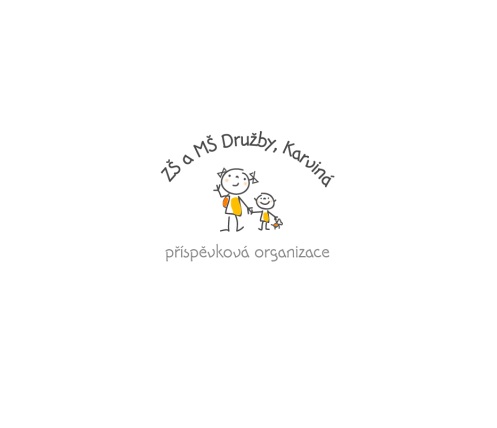 Základní škola a Mateřská škola Družby, Karviná, příspěvková organizacetř. Družby 1383, 735 06 Karviná-Nové MěstoVážení rodiče,rozhodli jste se přihlásit své dítě do školy po karanténních opatřeních. O bezpečnosti a zvláštním provozu školy jste byli již informováni dopisem a informaci na www.zsdruzby.cz Obracím se na Vás nyní s doplňujícími informacemi, abychom zajistili ochranu zdraví a bezpečí Vašich dětí.Dítě, které je přihlášeno do školy, musí se výuky pravidelně zúčastňovat. Ve škole postupujeme v souladu se školním řádem, proto připomínám, že: absenci je nutno vždy nahlásit telefonicky škole (do 3 pracovních dnů) a po ukončení písemně omluvit v žákovské knížce do 3 pracovních dnů od nástupu do školy. Obědy je třeba také v době nemoci řádně odhlašovat. První den nemoci může zákonný zástupce oběd dítěti vyzvednout na vrátnici školy, kde mu bude vydán v jednorázovém hygienickém balení.Do školy mohou chodit jen zdravé děti!V případě, že pozorujete na vašem dítěti příznaky spojené s virem COVID-19. jako je teplota, rýma, kašel, ztráta chuti, čichu, zvracení, průjem atd., nahlaste tuto skutečnost škole a ihned informujte svého lékaře. Dítě s příznaky nemoci musí zůstat doma.Pokud stejné příznaky vypozorujeme u dítěte ve škole, umístíme takové dítě ihned do izolace a zákonný zástupce je povinen vyzvednout dítě ze školy v nejkratším možném čase. Pod čárou máte návratku, kterou, odstřihněte, podepište a pošlete po dítěti do školy.Děkuji za spolupráci.                                                                                                              Mgr. Andrzej Szyja, ředitel školyjméno a příjmení žáka:…………………………………………………………….   třída:……………Svým podpisem stvrzuji, že jsem byl/byla seznámen/seznámena s informaci o provozu školy a přijatých opatřeních po nástupu do školy od 25. 5. 2020.V Karviné dne……………………..         podpis zákonného zástupce:………………………………...